    وزارة التعليم العالي والبحث العلمي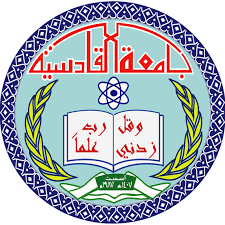               جامعة القادسية      كلية التربية البدنية وعلوم الرياضةالتكامل النفسي وعلاقته ببعض المهارات الهجومية بكرة السلة للطلاببحث مقدم إلى مجلس كلية التربية البدنية وعلوم الرياضة –  جامعة القادسيةوهو جزء من متطلبات نيل شهادة البكلوريوس في التربية الرياضيةمن قبل الطالب  عبد الله علي شاكرإشرافالدكتور وليد سمير 1443 ه                                                                 2023 مبِسْمِ اللَّهِ الرَّحْمَٰنِ الرَّحِيمِ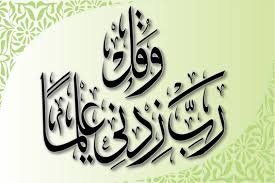 صَدَقَ اللهُ العَلِيُّ العَظيم                                                               طه : الايه  (114)إقرار المشرف         أشهد بأن إعداد هذا البحث الموسوم بـ (التكامل النفسي وعلاقته ببعض المهارات الهجومية بكرة السلة للطلاب) ، الذي قدمه (عبد الله علي شاكر) قد تم تحت إشرافي في كلية التربية البدنية وعلوم الرياضة–  جامعة القادسية وهو جزء من متطلبات نيل شهادة البكلوريوس في التربية الرياضية.                                                             التوقيع                الدكتور وليد سمير                                                                     /     / 2023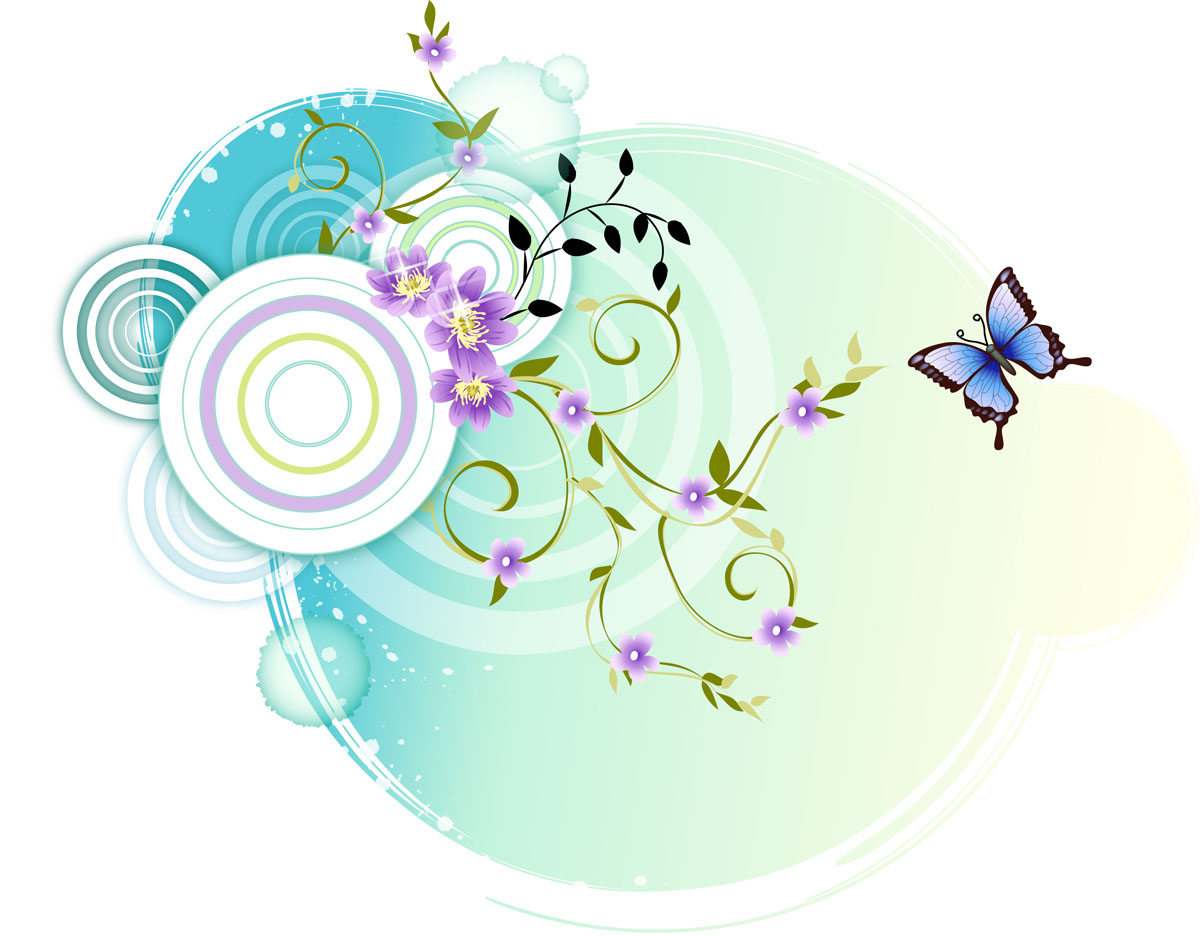 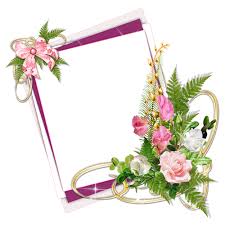 الشكر والامتنان     الحمد لله رب العالمين والصلاة والسلام على أشرف الخلق أجمعين أبي القاسم محمد الصادق الأمين وعلى آل بيته الطيبين الطاهرين وأصحابه المنتجبين .يسرني بعد أن أنهيت كتابة بحثي أن أتقدم بالشكر والامتنان إلى عمادة كلية التربية البدنيّة وعلوم الرياضة والمعاونين العلمي والاداري واساتذتها المحترمين لإتاحتهم لي الفرصة لإكمال دراسة البكالوريوس .ويطيبُ لي أن ازجي الشكر وافياً واسجل امتناني الكبير إلى مشرفي (الدكتور وليد سمير) ؛ على ما بذلهُ من وقت وجهد كبيرين في إنجاز عملي هذا على ما هو عليه , إذ أغنى البحث بالكثير من المعلومات العلمية القيمة ، ولما خصصه من وقته الثمين فجزاه الله عني خير الجزاء .         ويجدر بي أن أتقدم بالشكر والتبجيل إلى أساتذتي الفضلاء اللذين تابعوا دراستي الاولية إذ لم يبخلوا عليَّ بشيء من علمهم فجزاهم الله خيرًا .وشكري موصول لإخوتي زملاء الدراسة جميعاً متمنياً لهم الموفقية والنجاح في حياتهم العلمية والعملية .فإنْ كنت قد وفقت فبفضل الله (سبحانه وتعالى) وإنْ كنت قد قصرت فالكمال لله وحده ,والله الموفق والهاديالباحثملخص البحث التكامل النفسي وعلاقته ببعض المهارات الهجومية بكرة السلة للطلابالباحث : عبد الله علي شاكر                    المشرف : م.م مصطفى حمزة ناهييهدف البحث الى اعداد مقياس التكامل النفسي لطلاب كلية التربية البدنية وعلوم الرياضة والتعرف على واقع التكامل النفسي لدى طلاب كلية التربية البدنية وعلوم الرياضة , والتعرف على طبيعة العلاقة الارتباطية بين التكامل النفسي وبعض المهارات الهجومية بكرة السلة للطلاب , واستخدم الباحث المنهج الوصفي بالدراسة المسحية والعلاقات الارتباطية ، وتحدد مجتمع البحث بطلاب المرحلة الرابعة في كلية التربية البدنية وعلوم الرياضة – جامعة القادسية  للعام الدراسي 2022-2023 الدراسة الصباحية , وعددهم (25) طالب ، واختارت العينة بالطريقة العشوائية وعددهم (15) طالب وطبق مقياس التكامل النفسي على العينة وكذلك اختبارات المهارات الهجومية بكرة السلة (الطبطبة العالية , المناولة الصدرية , التصويب من الثبات), واستخرجت النتائج باستخدام المعالجات الإحصائية المناسبة .وخرج البحث بمجموعة من الاستنتاجات منها :ارتفاع مستوى التكامل النفسي عند الطلاب .اظهرت النتائج وجود علاقة ارتباط معنوية الدلالة بين التكامل النفسي واداء بعض المهارات الهجومية بكرة السلة للطلاب .ومن التوصيات التي نروم الأخذ بها :الاهتمام بتنمية التكامل النفسي عن طريق استخدام برامج واساليب متنوعة لما له من تأثير كبير في اداء المهارات الرياضية والتحصيل الدراسي.إجراء الاختبارات الخاصة بكشف واقع التكامل النفسي للطلبة وإعطائهما الأهمية التي توازي تأثيراتها على مختلف نواحي الإعداد والتعليم على المهارات الرياضية.قائمة المحتوياتقائمة الجداولقائمة الاشكالقائمة الملاحقالباب الأول 1      التعرف بالبحث 1-1   مقدمة البحث وأهميته 1-2   مشكلة البحث 1-3   اهداف البحث 1-4   فرض البحث 1-5    مجالات البحث 1-5-1 المجال البشري 1-5-2 المجال الزماني 1-5-3 المجال المكاني 1-6    تحديد المصطلحات1 التعريف بالبحث مقدمة البحث وأهميته :يعد علم النفس الرياضي أحد الموضوعات المهمة ذات التأثير المباشر في تطوير مستوى الاداء وتحسينه عند الرياضيين ، وهو محور مهم من محاور الدراسات العلمية في ميدان التربية الرياضية , ويعد المؤشر الحقيقي الدال على تقدم المجتمع وصواب نهجه الفكري والإنساني ، وان هذا التقدم ما هو إلا انعكاس طبيعي عن الطرائق والوسائل التقنية الحديثة المستعملة في الدراسات والبحوث , إذ أثرت هذه البحوث المعرفية الإنسانية بعوامل الرقي والتفوق ، ومن اجل تطوير هذه الالعاب ينبغي توظيف الطرائق والأساليب الحديثة المناسبة والتي ترتكز على عدة علوم ذات ارتباط بالرياضة منها علم النفس الرياضي ، والذي له إسهام كبير في تطوير هذه الالعاب .ويحظى التكامل النفسي باهتمام متزايد بين علماء النفس عموما لما له من أهمية بالغة في تحقيق النمو النفسي السليم الذي تتمثل آثاره الايجابية في تكاملهم النفسي وتمتعهم بمستوى عالٍ من التكامل في مجالات مختلفة من مظاهر حياتهم وسلوكهم ونشاطهم , إذ يعد من المفاهيم الهامة والأساسية المتصلة بشخصية الطالبة وبصحتها النفسية وعلاقتها التكيفية مع الوسط البيئي والاجتماعي ، إذ تختلف الطلاب من حيث قدراتهن الجسمية والعقلية وإمكانياتهن الشخصية في شتى المجالات , وكذلك فان التكامل النفسي يتضمن قدرة الطالبة على تغيير سلوكها وعاداتها عندما يواجهها موقف جديد أو مشكلة , إذ يعد تطور نفسي إيجابي يشير إلى النضج النفسي ويساعد الطالبة على تجاوزها للعادات السلبية , إذ يمثل معيارا أساسياً للصحة النفسية فهو يمثل نقطة وصول تكوين شخصية الطالبة والمواجهة المباشرة للعقبات والمشكلات ويسهل من اداء المهارات المطلوبة في اثناء التعلم .وتعد لعبة كرة السلة من الألعاب الجماعية التي يعتمد النجاح فيها اساساً على مدى اجادة افرادها للمهارات الأساسية للعبة , ولعبة كرة السلة واحدة من الأنشطة الرياضية التي تمثل مركزاً متقدما بين الألعاب ، حتى أصبحت واحده من أكثر الرياضات شعبية في العالم ، ومن المواد الدراسية في كليات التربية الرياضية بمهاراتها الاساسية ومنها المهارات الهجومية .وهنا تتجلى أهمية البحث في دراسة التكامل النفسي وعلاقته ببعض المهارات الهجومية بكرة السلة لدى طلاب المرحلة الرابعة كلية التربية البدنية وعلوم الرياضة جامعة القادسية والتي تعد من الملامح المميزة للشخصية الحديثة المتطورة.1-2 مشكلة البحث :	مع التقدم السريع الذي طرأ على علم النفس في العصور الحديثة أصبح علم النفس الرياضي يشغل مكانة مهمة بين فروع هذا العلم واذ كان الإنسان وعلى مر العصور هو نقطة البدء وهو الوسيلة للتطور الحديث في ظل التطورات الكبيرة التي شهدها العالم , ويكون للتكامل النفسي دور كبير ومؤثر وفعال في نشوء وترشيح مبادئ الروح الرياضية بين الطلاب وهما من الأمور الهامة للتعامل مع المواقف التي تمر بها الطالبة في حياتها اليومية واثناء تعلم المهارات الرياضية في كافة الالعاب ومنها المهارات الهجومية بكرة السلة إذ تعد جزءا مهما في مادة كرة السلة في كليات واقسام التربية البدنية وعلوم الرياضة, لذا تتطلب هذه المهارات مستوى عالي من الاداء  من اجل الحصول على افضل النتائج  فضلا عن إلى تطوير القدرات الحركية المرافقة والمرتبطة بهذه المهارات وعليه كان من الواجب الاهتمام بهذه المهارات من قبل المدرسين  والباحثين للارتقاء بمستوى الاداء الفني الافضل ارتأ الباحث ان يدرس العلاقة الارتباطية بين التكامل النفسي وبعض المهارات الهجومية بكرة السلة للطلاب .1-3 اهداف البحث :التعرف على واقع التكامل النفسي لدى طلاب كلية التربية البدنية وعلوم الرياضة – جامعة القادسية.التعرف على طبيعة العلاقة الارتباطية بين التكامل النفسي وبعض المهارات الهجومية بكرة السلة للطلاب .1-4 فرض البحث :  هناك علاقة ذات دلالة معنوية بين التكامل النفسي وبعض المهرات الهجومية بكرة السلة للطلاب .1-5  مجالات البحث :  1–5–1  المجال البشري : طلاب المرحلة الرابعة – كلية التربية البدنية وعلوم الرياضة جامعة القادسية للعام الدراسي 2022-2023 الدراسة الصباحية .1–5–2  المجال ألزماني : المدة من 15 / 4  /2022 ولغاية   1/  3  /2023 .1–5–3  المجال المكاني : القاعة الرياضية المغلقة في كلية التربية البدنية وعلوم الرياضة – جامعة القادسية.1-6 تحديد المصطلحات :التكامل النفسي : يعرف التكامل النفسي بأنه " تحقيق التناسق والانسجام الداخلي والخارجي لمختلف أوجه الشخصية وإحداث التكامل بينها "() . الباب الثاني2          الدراسات النظرية والدراسات السابقة1-2       الدراسات النظرية2-1-1    مفهوم التكامل 2-1-1-1 التكامل النفسي 2-1-1-2 ابعاد التكامل النفسي 2-1-1-3 العوامل المؤثرة في التكامل النفسي 2-1-2    المهارات الأساسية بكرة السلة 2-2	      الدراسات السابقة 2-2-1    دراسة زينب ناجح حسن (2018)2-2-2    دراسة زهراء محمد هادي (2019) 2 الدراسات النظرية والدراسات السابقة :2-1 الدراسات النظرية :2-1-1 مفهوم التكامل :تستخدم لفظة "التكامل" في علوم مختلفة خاصة الرياضة وذلك بمعنى تجميع الجزيئات المتناثرة في وحدة شاملة متناسقة يقوم بينها ترابط شديد وقد استعيدت هذه اللفظة بمعناها السابق في علم النفس الحديث على أساس أن الإنسان هو الكائن الوحيد الذي يمكنه أن يقوم بعملية التجميع تلك فلا يمكن حدوث التكامل بهذا المعنى إلا في مجال الكائن الحي تقريبا وهكذا اتسع معنى التكامل في علم النفس فأصبح يعني تآزر مختلف أجزاء الإنسان للقيام بمجموعة معينة من الأفعال هدفها حفظ نظام الكائن حسب مثال معين , والتكامل بالنسبة للكائن الحي يختلف عن التكامل بالنسبة للالة , لانه في الكائن الحي ذو طبيعة ديناميكية متجددة بينما في الآلة تكامل ثابت في النوعية والتوقيت , كما أن التكامل هو الصفة الأولى والرئيسية للمادة الحية بما يضمن لها البقاء على خصائصها الحيوية ، فالتكامل إذن هو الشرط الأساسي للبقاء ().ويعني التكامل قيام كل فرد باداء العمل المكلف به على اكمل وجه , ولكي يكون الفرد متكاملا يجب ان يتمتع بالكفاءة الكاملة صحياً وعقلياً ووجدانياً واقتصادياً واجتماعياً , ثم يجب ان يكون مسدداً كفاءته الى الوجهات المناسبة والمفيدة للمجتمع , وعليه ان يستمر في نشاطه بغير توقف أو انقطاع ().ويعرف التكامل بأنه " قدرة الفرد على الموازنة بين القوى النفسية المختلفة مع القدرة على مقاومة الضغوط للوصول الى حالة التكيف المتكامل مع ذاته وبيئته " (). ويعرف بأنه "مدى تكاتف وتآزر طاقات الفرد في سبيل هدف معين، فيكون الفرد متكيفا ومتوافقا، وبالتالي في حالة تكامل، ذلك أن هناك اتساقا في سلوكه ودوافعه وأهدافه " ().2-1-1-1 التكامل النفسي :انتظام وحدات صغيرة في وحدة اكبر او اندماج عناصر متمايزة لما بينها من علاقات , التكامل بين الوظائف النفسية المختلفة مع القدرة على مواجهة الازمات العادية التي تطرأ على الانسان ومع الاحساس الايجابي بالسعادة , والتكامل النفسي يهدف الى الحفاظ على انسانية الفرد وتحقيق ذلك من خلال ضبط الدوافع والابتعاد عن الافعال الغير مرغوبة في المجتمع , والنظر الى الانسان ومحاولة فهمه ككل مع ادراك لجوانب تكوينه الشخصي (الجانب الروحي , الجانب الجسمي , الجانب الادراكي , الجانب الانفعالي , الجانب السلوكي) , ويظم تعبير التكامل على ثلاثة مفاهيم داخلية ومتداخلة وهي () :التكامل النفسي بمعنى ان الانسان ليس جانبا واحدا بل هو عدة جوانب وابعاد والتكامل النفسي يعني انه لا يجوز العناية بجزء واحد مع اهمال لبقية الاجزاء اهمالاً متعمداً او غير مقصود .التكامل النفسي بمعنى الكل المتفاعل المتوحد , أي ان الكل ليس مجرد مجموع تجاوري لمختلف الاجزاء بل هو كل متفاعل اي متكامل .التكامل النفسي بمعنى الطموح للأكمل والسعي للأحسن والتطلع للأفضل بحيث يكون الانسان ذلك الكائن الوحيد الذي يسعى لتحسين واقعه لكي يكون يومه خيراً من امسه وغده خيراً من يومه .ويرتبط التكامل النفسي بالاسرة بما توفره من عطف واطمئنان وحنان , فالاسرة التي تراعي جوانب الاستقرار النفسي والتي تقل بينها المشاكل والصراعات العائلية والتي توفر الطمانينة والحنان لكافة افرادها , تكون اكثر قدرة وفاعلية في رعاية () . فالتكامل النفسي يفيد معنى التوافق والاتزان النفسي ، فالشخص المتكامل نفسياً هو الذي يدرك تماماً النواحي المختلفة للمواقف التي تواجهه ثم يربط بين هذه النواحي وما لديه من خبرة سابقة تصلح لتكيف الاستجابة تكيفاً ملاءماً وازاء ذلك نقول ان التكامل النفسي هو توافق وتناسق ووحدة اتزان، هو الوحدة في التنوع والتآزر في ما ينتجه العقل وينفذه الجسد حتى تبدو الافعال والسلوكيات متوازنة باستجابات صحية ازاء مختلف المواقف الحياتية المتنوعة، اما عكس ذلك فهو انعدام مثل هذه الاستجابات وهو يعني ان هناك خللا في تكوين الشخصية وهو عكس حالة التكامل ، فالتكامل النفسي اذن هو عالم الشخصية السوية المتزنة وهو وحدة متكاملة من سمات مختلفة يأتلف بعضها مع بعض حتى عد التكامل النفسي اشمل من التوافق النفسي بل يحتويه () .ويشير علماء النفس الى التكامل النفسي الى المحافظة عليه كأحد شروط التوافق الناجح الذي يتضمن الناحية الانفعالية متمثل في الرضا عن الذات بمعنى تقبل الفرد لذاته ولحياته بعيدأ عن احاسيس المرارة أو الندم , وهذا الرضا يظهر من خلال النضج واكتمال للانا , وفي الناحية الاجتماعية يتمثل في الاستقلالية التي تبعد الفرد عن التبعية وتجعله قادراً على المشاركة في الحياة الاجتماعية (). ويعرف بأنه " العملية تتوحد بها الوظائف العضوية والنفسية والسلوكية والفكرية والاجتماعية في وحدة متماسكة في جوانبها بحيث يندر فيها الشذوذ والنشاز وخلوها من الاضطرابات النفسية الواضحة " () .        ويعرف ايضاً بأنه " القوة الموحدة لأعضاء البدن والوظائف الواعية والمعنوية ,وتعد اللحمة التي تجمع خيوط نسيج حياكة الجسم " ().2-1-1-2 ابعاد التكامل النفسي :التكامل الاجتماعي : يقصد به مجموعة الأنشطة التي يمارسها الإنسان في مجال العلاقات الاجتماعية والتي تؤدي إلى اكسابه خبرات تربوية واجتماعية تساهم في بناء شخصيته وتحقق ذاته ضمن دائرة المجال المنتمي له() , وهو استمرار التفاعل الاجتماعي والتآزر السلوكي بين اعضاء الجماعة بعضهم ببعض وبين الجماعة والجماعات الاخرى وبطريقة تؤدي الى تكوين مجتمع منظم خال من انواع التوتر والمشاكل().وهو ترابط أجزاء النسق الاجتماعي وتماسكه لكي يصبح كياناً كلياً موحداً، والتكامل درجات ولكل نسق إجتماعي ينبغي أن يتمتع بدرجة معينة من التكامل ().التكامل الشخصي : يقصد بتكامل الشخصية تآلف العناصر التي تتكون منها ووحدتها بحيث تتجه اتجاها موحدا نحو غرض أو أغراض معينة بمعنى أن تكامل الشخصية يشير إلى انتظام مكوناتها وظيفيا وديناميكيا في بناء متكامل منسجم متوازن سليم الأجزاء متسق العلاقات بين هذه الأجزاء , وتكامل الشخصية تعد شرط ضروري للصحة النفسية والتكامل النفسي () , وتكامل الشخصية تعمل الشخصية في اتزان وتآزر ووحدة ولا تحوي في نشاطها تيارات متباينة تعرقل من اتساق افعالها() .التكامل الاسري: تعد الركن الرئيس في بناء المجتمع فبين احضانها ينشأ الافراد ومن خلالها تتكون شخصياتهم الخاصة , ويقصد بالتكامل الاسري الترابط والتماسك بين اعضاء الاسرة وكلٌ يقوم بدوره ويؤدي رسالته في المكان المخصص له ويعمل على ان يصل للهدف المنشود والذي يحقق الامال التي تضعها الاسرة لنفسها ويعمل بها للنجاح الذي تعمل من اجله الاسرة (). التكامل المعرفي : يشير مفهوم التكامل المعرفي الى الجهود المبذولة من اجل توحيد جسد أو هيكل المعرفة المتناثر والمتشظي بين العلوم والحقول , وكذلك بين المعرفة النظرية والمعرفة التطبيقية , وقد يحدث التكامل بمستويات متفاوتة (), ان التكامل المعرفي قضية فكرية منهجية , اذ انها ترتبط بالنشاط الفكري والممارسة البحثية البحثية وطرق التعامل مع الافكار , ويتصل التكامل المعرفي بمفهوم وحدة المعرفة كون وحدة المعرفة تشكل الاساس المنطقي لتكاملها ().التكامل الاقتصادي : يقصد به ان يكون المستوى الاقتصادي للفرد على درجة مقبولة تكفل له القدرة على اشباع الاحتياجات الاساسية اليومية والمستقبلية , فالجانب الاقتصادي عبارة عن ميزانية مناسبة لابواب الانفاق اليومي والشهري , ويقوم التكامل الاقتصادي على اساس توافر الاشباع المناسب للحاجات المادية التي يحتاج اليها الفرد في حياته ويقوم على الاشباع على ضرورة توافر الموارد الاقتصادية والمالية التي تسمح هذه الحاجات باشكالها المختلفة (). التكامل الديني :  بأنه تصور عقلي مجرد لأحداث أو أشياء أو مواقف أو لفئة من المعلومات أو لقيم وسلوكيات متصلة بالدين تتكون عن طريق الخبرات المتتابعة للفرد ويجمعها عنصر أو عناصر مشتركة ويعبر عنها بكلمة أو مصطلح أو عبارة دينية.التكامل الصحي : يعد العمل الصحي من العناصر الأساسية للتكامل , فصحة الافراد لها دوراً هاماً في رفاهيتهم وتعد شرط اساسي للنهوض في المجتمع , والتدهور الصحي يؤدي الى تدهور الشخصية وصعوبة تنمية العلاقات الاجتماعية والتأخر في النضوج وظهور السلوك المضطرب (). 2-1-1-3 العوامل المؤثرة في التكامل النفسي () :الراحة النفسية : يرى ان الفرد غير مرتاح من الناحية النفسية والذي يكون في حالة اكتئاب وقلق لا يمكن ان يكون متكامل نفسياً , والفرد الذي يتمتع بصحة نفسية يستطيع مواجهة العقبات وحل المشكلات بطريقة ترضاها نفسه والمجتمع .الكفاية في العمل : الفرد الذي يعاني من سوء التكامل تقل كفاءته الانتاجية وغير قادر على استغلال مهاراته ويقل مستواه الدراسي .الاعراض الجسمية : الفرد الذي يعاني من اصابة في احد اعضائه او يعاني من مرض جسمي تقل قدرته على التكامل  .العلاقات الاجتماعية : الفرد الذي لا يحقق تقبل اجتماعي وعدم الرضا عنه من قبل المجتمع الذي ينتمي اليه وذلك من خلال سلوكه يعاني من سوء التكامل النفسي .السلوك الذاتي : الفرد الذي لا يفهم طبيعة سلوكه ولا يتغلب على انفعالاته وفشله والاحباطات ولا يمكن تغييرها فلا يمكن تحقيق تكامل جيداً .الاهداف المنشودة : ان الفرد الذي لا يبذل جهد في سبيل تحقيق اهداف ومستويات للطموح التي يسعى للوصول اليها حتى وان كانت في الغالب بعيدة المنال فلا يمكنه تحقيق تكامل نفسي .الحالة المادية والاقتصادية : يعد نقص المال وعدم توافر الإمكانيات عائقا يمنع الفرد من تحقيق أهدافه ورغباته وهذا ما يسبب له الشعور بالإحباط .2-1-2 المهارات الأساسية بكرة السلة :يعد اتقان المهارات الاساسية من اهم الموضوعات التي تشغل افكار المعنيين بلعبة كره السلة، وقد بات من المسلمات ان المستوى التعليمي لأي لاعب لا يمكن النهوض به سواء كان بدني أو خططي أو نفسي دون تعلم واتقان الاداء الفني لجميع المهارات الاساسية لهذه اللعبة () . ان المهارات الاساسية بكرة السلة هي مجموعة من الحركات التي يؤديها اللاعب عندما يكون في حالة الهجوم والدفاع وذلك لتحقيق واجبات حركية معينة تهدف الى الوصول بالكرة الى اقرب مكان للسلة ثم محاولة التصويب ، فان تحقيق الفوز في أي مباراة يعتمد على اجادة المتعلمين لهذه المهارات الاساسية ، ان "فريق كرة السلة الممتاز هو الذي يستطيع افراده ان يؤدوا المناولات بسرعة وإحكام وتوقيت مضبوط، وان يصوبوا نحو السلة بسرعة ودقة، وان يحركوا أرجلهم بخفة وتحكم وخداع"() وكما هو معروف ان المهارات الاساسية منها ما يستخدم في اللعب في جانب الهجوم او في الجانب الدفاعي واعتمدت الباحث على بعض المهارات التي تستخدم في الجانب الهجومي والشكل (1) يوضحها:الشكل (1)المهارات الاساسية الهجومية بكرة السلةوالمهارات التي سوف يستخدمها الباحث في هذه الدراسة هي :اولا/ مهارة الطبطبة :        تعد الطبطبة احدى المهارات الاساسية المهمة بكرة السلة، فالطبطبة هي المهارة الاولى التي على اللاعبين اتقانها وذلك لأن اللاعب الذي لا يستطيع ان يؤدي هذه المهارة بسهوله ويسر فأنه بالتأكيد لن يكون مهاجما ، فالطبطبة هي عملية دفع الكرة الى الارض بإحدى اليدين وبأتجاه معين وارتدادها من الارض لاحدى اليدين()"من خلال الطبطبة يستطيع اللاعب ايجاد أفضل الفرص لتحقيق التصويب ولهذا وجب تدريب اللاعبين على هذه المهارة ، فهي المهارة الأولى التي يجب إتقانها من قبل الفريق سواء كان اللاعب طويل القامة أم قصيرا، وتأتي الطبطبة نتيجة لذلك من حيث الأهمية بعد المناولة( (                                           وقد قسمت الطبطبة إلى عدة أنواع حسب ظروف ومواقف اللعب المختلفة التي يمر بها اللاعب في أثناء المباريات():_ طبطبة سريعة ( عالية ) . طبطبة واطئة . طبطبة بتغيير الاتجاه . طبطبة بالدوران . طبطبة للإمام والخلف . طبطبة من خلف الظهر .  طبطبة بين الرجلين . طبطبة بتغيير السرعة .وضمن منهاج الكلية سيتم اختيار المهارة الاكثر استعمالاً وهي الطبطبة العالية .الطبطبة العالية :ويستخدم هذا النوع للتقدم بسرعه عند عدم وجود المدافعين() ، وكذلك عندما تسنح الفرصة للاعب خلال اللعب بالتقدم بالكرة بأقصى سرعة بأتجاه هدف المنافس دون وجود عائق()، والشكل (2) يوضح مهارة الطبطبة العالية.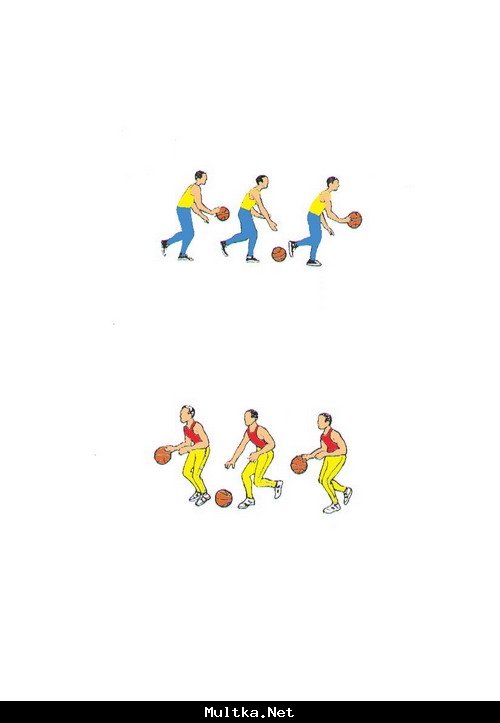 الشكل (2) مهارة الطبطبة العاليةثانيا/مهارة المناولة :	      تعد المناولة الطريقة الرئيسة لنقل الكرة في أثناء المباراة إذ إن الفريق الذي يجيد أفراده المناولة السريعة والمحكمة يصعب التغلب عليه حتى لو كان هذا الفريق ضعيفا نسبياً في مهارة التصويب نظراً لتمكنه من توصيل الكرة إلى اقرب مكان من الهدف في اقصر وقت ومن ثم يصبح من السهل عليه تسجيل التصويبات من مسافات قريبة، هذا من جهة ومن جهة أخرى فان الفريق الذي يجيد أفراده المناولة يستطيع أن يحتفظ بالكرة خلال المدة القانونية وهي (24ثانية ) ومن ثم يصبح دائماً في موقف المهاجم بحيث يهدد الفريق المنافس طوال المباراة فيخفض من روحه المعنوية ويكتسب هو الثقة طوال مدة احتفاظه بالكرة، وبذلك يمكن تعريف المناولة بأنها "عملية تناقل الكرة من لاعب لاخر في الفريق الواحد من الثبات أو من الحركة"().وهناك عدة انواع للمناولات وهي():1-المناولة الصدرية.2-المناولة المرتدة.3-المناولة باليدين من فوق الرأس.4-المناولة بيد واحده من فوق الكتف.وضمن منهاج الكلية سيتم اختيار المهارة الاكثر استعمالاً وهي المناولة الصدرية المناولة الصدرية :	ان المناولة الصدرية هي اكثر المناولات فعالية في نقل الكرة بين اللاعبين وهي التي تستخدم لغرض ايصال الكرة الى الزميل بسرعة عندما لا يوجد مدافع بين اللاعب المناول واللاعب المستلم، ويبدأ الاداء الفني لهذه المناولة بضم الكرة نحو الصدر ثم دفعها باستقامة نحو صدر الزميل وكأنها مناوله لضرب صدر الزميل ويتم دفع الكرة نتيجة مد الذراعين للأمام مع فتل الرسغين الى الداخل بشكل مفاجئ مما ينتج عنه قلب ظاهر الكفين الى الداخل حيث يصبح الابهامان مؤشرين للاسفل وظاهر الكفين يواجه احدهما الاخر تقريبا()، والشكل (3) يوضح مهارة المناولة الصدرية.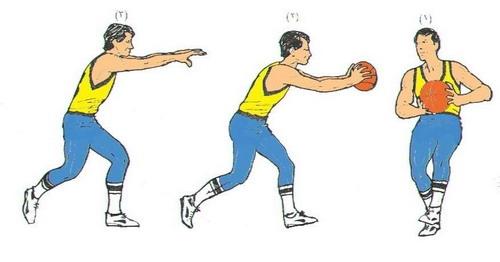 الشكل (3)مهارة المناولة الصدريةثالثا/مهارة التصويب في كرة السلة :     يعد التصويب من المهارات الأساسية والمهمة في لعبة كرة السلة ويعد المهارة التي تحقق الفوز إذا ما اتقنت بشكل جيد وملائم مع الظروف المعقدة أحيانا في اللعبة، اذ إن هدف الهجوم في كرة السلة هو تحقيق اصابة سلة المنافس ." والتصويب على سلة المنافس يعد نقطة النهاية لهجوم الفريق، فكل ما يقوم به الفريق المهاجم من مثابرة وجهد، وإتقان للمهارات الأساسية الهجومية والخطط، هو لتحقيق هدف أساسي ألا وهو إيجاد أحسن الظروف الملائمة لأحد افراده ليكون بعيداً عن مراقبة المنافس في لحظة خاطفه لاستغلالها في عملية هجوم الفريق بالتصويب وتسجيل النقاط في سلة المنافس( )".       وكذلك هناك عدة انواع للتصويب في كرة السلة ومن هذه الأنواع():-التصويب من الثبات . التصويب من القفز . التصويب السلمي . التصويب الخطافي . التصويب بمتابعة الكرات المرتدة . وضمن منهاج الكلية سيتم اختيار المهارة الاكثر استعمالاً وهي التصويب من الثبات.التصويب من الثبات :     يستحسن استخدام هذا النوع مع اللاعبين المبتدئين كتصويبة ميدانية تمهيداً لتعليمهم مهارة التصويب من القفز, ذلك أن مهارة التصويب من القفز تتطلب قدرات أكثر نضجاً ." وأن التصويب من الثبات ممكن ان يؤدى في أداء الرميات الحرة هو امتياز للاعب المهاجم للتصويب دون عرقلة لاعب المدافع وتعد من أنواع التهديف التي لها أهمية  كبيرة في نتائج المباريات فالكثير من الفرق فازت من على خط الرمية الحرة أو خسرت على هذا الخط وبنظرة إحصائية أن (20-30 %) تقريباً من نقاط المباراة يكسبها الفريق عن طريق الرميات الحرة " ()ولكون فرصة حدوث هذا النوع من التصويب في أثناء المباراة بنسبة عالية لذا يتوجب على المدربين أن يمضوا  وقتاً طويلاً في التدريب على هذه المهارة وإتقانها. " وبعد أن يتقن اللاعب التصويب من الثبات بحيث يكون طليقاً ينتقل الى تعلم التصويب بالقفز والذي هو مقارب له "() والشكل (4) يوضح مهارة التصويب من الثبات.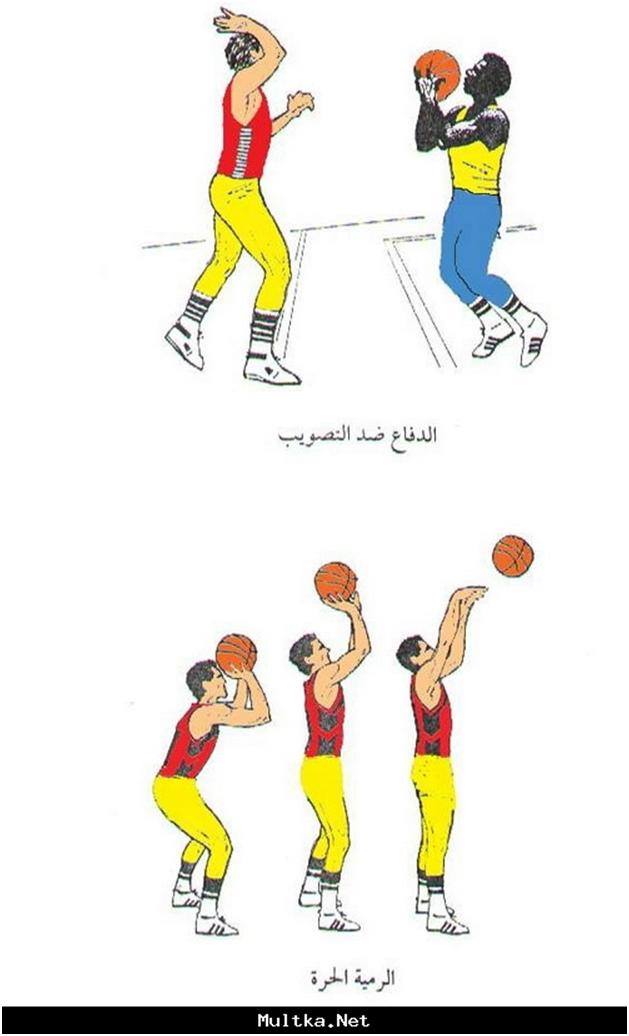 الشكل (4) التصويب من الثبات2-2 الدراسات السابقة :2-1 دراسة زينب ناجح حسن (2018) ():العنوان : (التفكير الإبداعي والتصور العقلي وعلاقتهما بأهم القدرات الحركية والمهارات الهجومية المركبة للطالبات بكرة السلة)أهداف البحث : اعداد مقياسي التفكير الابداعي والتصور العقلي بكرة السلة للطالبات , والتعرف على العلاقة بين التفكير الإبداعي وبين أهم القدرات الحركية والمهارات الهجومية المركبة للطالبات بكرة السلة , والتعرف على العلاقة بين التصور العقلي وبين أهم القدرات الحركية والمهارات الهجومية المركبة للطالبات بكرة السلة .منهج البحث : استعملت الباحثة المنهج الوصفي بطريقة المسح والعلاقات الارتباطية وهو ما يتلاءم وطبيعة مشكلة البحثعينة البحث : تكونت عينة البحث بطالبات المرحلة الثانية – كلية التربية للبنات - قسم التربية البدنية وعلوم الرياضة – جامعة الكوفة , البالغ عددهم (33) طالبة . بعض إجراءات البحث : إعداد مقياس التفكير الإبداعي ومقياس التصور العقلي وتحديد القدرات الحركية المستعملة بالبحث وتحديد اختبارات القدرات الحركية والاختبارات المختارة للقدرات الحركية بكرة السلة وتحديد المهارات الهجومية المركبة بكرة السلة والوسائل الإحصائية .الاستنتاجات :التفكير الإبداعي علاقة ارتباط معنوية بالقدرات الحركية وبالمهارات الهجومية المركبة للطالبات بكرة السلة .للتصور العقلي علاقة معنوية بالقدرات الحركية وبالمهارات الهجومية المركبة للطالبات بكرة السلة.2-2-2 دراسة زهراء محمد هادي (2018) ():العنوان : (الدافعية الذاتية الأكاديمية والتكامل النفسي وعلاقتهما بأداء بعض مهارات الجمناستك الفني للطالبات) .أهداف البحث : اعداد مقياس الدافعية الذاتية الاكاديمية وبناء مقياس التكامل النفسي , والتعرف على طبيعة العلاقة الارتباطية بين الدافعية الذاتية الاكاديمية وأداء بعض مهارات الجمناستك الفني , والتعرف على طبيعة العلاقة الارتباطية بين التكامل النفسي وأداء بعض مهارات الجمناستك الفني للطالبات .منهج البحث : استعملت الباحث المنهج الوصفي بالأسلوب المسحي والعلاقات الارتباطية لملاءمته طبيعة المشكلة.عينة البحث : تكونت عينة البحث بطالبات المرحلة الثالثة – كلية التربية البدنية وعلوم الرياضة – جامعات (بابل , كربلاء , الكوفة , القادسية) , البالغ عددهم (66) طالبة. بعض إجراءات البحث : بناء واعداد المقياسين النفسيين (الدافعية الذاتية الأكاديمية والتكامل النفسي) وبإتباع خطوات وإجراءات بناء وإعداد المقاييس النفسية ، اذ تم استخلاص (22) فقرة , موزعة على (3) مجالات تخص مقياس الدافعية الذاتية الاكاديمية في حين تكون مقياس التكامل النفسي من (44) فقرة موزعه على (7) مجالات وقد تم معالجة البيانات باستعمال الحقيبة الاحصائية (spss) لاستخراج النتائج .الاستنتاجات :ارتفاع مستوى الدافعية الذاتية الاكاديمية والتكامل النفسي عند الطالبات .ان وجود الخبرات التعليمية والمعلومات التربوية والنفسية عند الطالبات تدعم الدافعية الذاتية الاكاديمية .اظهرت النتائج وجود علاقة ارتباط معنوية الدلالة بين الدافعية الذاتية الاكاديمية والتكامل النفسي وعلاقتهما بأداء بعض مهارات الجمناستك الفني للطالبات .الباب الثالث3 منهجية البحث وإجراءاته الميدانية:3-1 منهج البحث : إن طبيعة المشكلة المراد دراستها هي التي تحدد طبيعة المنهج ، وقد استخدم الباحث المنهج الوصفي بأسلوب الدراسة المسحية والعلاقات الارتباطية .2-3 مجتمع وعينة البحث : تحدد مجتمع البحث بطلاب المرحلة الرابعة الدراسة الصباحية في كلية التربية البدنية وعلوم الرياضة – جامعة القادسية للعام الدراسي 2022-2023 الدراسة الصباحية وعددهم (25) طالب , وتم اختيارهم (15) طالب ليمثلوا عينة البحث .3-3الأجهزة الأدوات والوسائل المستخدمة في البحث :     استخدم الباحث الأجهزة الأدوات والوسائل الاتية :ساعة ايقاف عدد . (1)حاسبة محمولة نوع(Dell) عدد (1) .حاسبة يدوية .ملعب الكرة السلة .كرات سلة عدد (5) .كراسي عدد (5) .شريط قياس .لاصق ملون .حبل غير مطاط.مسمار لتحديد المركز المشترك للدوائر الثلاث.أدوات مكتبية (أوراق – أقلام).المصادر العربية والأجنبية.الاختبارات والمقاييس.3-4 إجراءات البحث الميدانية: 3-4-1 إجراءات اعداد مقياس التكامل النفسي :استخدم الباحث مقياس التكامل النفسي المعد من قبل (زهراء محمد هادي , 2018) (), والذي يتكون من (44) عبارة  يمثلن (7) مجالات ، وكانت بدائل الإجابة على العبارات هي (دائما , احياناً , ابداً( وأوزان الاجابة هي (1-2-3) .3-4-2 اختبارات المهارات الهجومية بكرة السلة :اطلع الباحث مع السيد المشرف على المصادر المتوفرة لكي وتم اختيار أفضل الاختبارات الخاصة بالمهارة المراد قياسها وهي (الطبطبة العالية , المناولة الصدرية , التصويب من الثبات) .3-4-2-1 توصيف الاختبارات المهارات الهجومية بكرة السلة :اولاً : الطبطبة (1) : اسم الاختبار : - من البدء العالي الطبطبة بتغير الاتجاه بين (6) شواخص لمسافة (13,5)م ذهاباً وأياباً  .الغرض من الاختبار: - (قياس مهارة الطبطبة حول مجموعة من العوائق كراسي مثلا). الأدوات اللازمة: كرة سلة, ساعة ايقاف, ستة كراسي .وصف الاداء : يقف المختبر خلف خط البداية ومعه الكرة , عند سماع اشارة البدء يقوم بالجري الزكزاكي بين الكراسي مع الطبطبة المستمرة بالكرة , على ان يؤدى هذا العمل ذهاباً وإياباً إلى ان يتجاوز خط البداية ويحسب الزمن الذي قطع فيه المسافة المقررة , ويسمح للمختبر بمحاولتين على الاختبار , على ان تحسب له افضلهما .  التسجيل : - يحسب الزمن الذي يؤدي فيه المختبر العمل المطلوب من لحظة اشارة البدء وحتى تجاوزه لخط البداية ويسجل له اقل الزمن الذي استغرقه في المحاولتين .الشكل (5)اختبار مهارة الطبطبة  بين (6) شواخص من البدء العالي.ثانياً : المناولة  (1): اسم الاختبار : - مناولة الكرة واستلامها نحو الدوائر المتداخلة على الحائط من مسافة (7,5)م .الغرض من الإختبار: - ( قياس مهارة المناولة الصدرية المباشرة نحو الهدف ) .الادوات اللازمة : - حائط أملس، كرة سلة عدد (2) قانونية، شريط قياس، لاصق ملون ، حبل غير مطاط، مسمار لتحديد المركز المشترك للدوائر الثلاث.الإجراءات: رسم ثلاث دوائر متداخلة على حائط أملس بواسطة لاصق ملون والحبل غير المطاط والمسمار كمركز مشترك للدوائر الثلاث.اقطار الدوائر المتداخلة مرتبة من الدائرة الصغيرة الى الدائرة الكبيرة وعلى النحو الاتي قطر الدائرة الصغيرة (45) سم ، قطر الدائرة المتوسطة (98) سم ، قطر الدائرة الكبيرة (150) سم ، الحافة السفلى للدائرة الكبيرة تبتعد عن الأرض بمسافة (90) سم ، رسم خط على الأرض وعلى بعد (7,5) م  من الحائط الأملس وبشكل مواجه له .وصف الأداء:يقف اللاعب خلف خط البدء مباشرة وهو ممسك الكرة بيديه.لكل لاعب الحق في أداء مناولة صدرية واحدة فقط للتدريب قبل الأداء.يبدأ اللاعب بمناولة الكرة على الدوائر المتداخلة باستخدام اليدين معاً (مناولة صدرية مباشرة).يستمر اللاعب في تكرار هذا الاداء ل (10) مناولات صدرية مباشرة ومتتاليةعلى اللاعب عدم تجاوز الخط المرسوم على الارض.حساب الدرجات:تحتسب (3) درجات لكل مناولة صدرية مباشرة تصيب فيها الكرة الدائرة الصغيرة.تحتسب (2) درجتان لكل مناولة صدرية مباشرة تصيب فيها الكرة الدائرة المتوسطة.تحتسب (1) درجة لكل مناولة صدرية مباشرة تصيب فيها الكرة الدائرة الكبيرة.الدرجة القصوى للاختبار (30) درجة.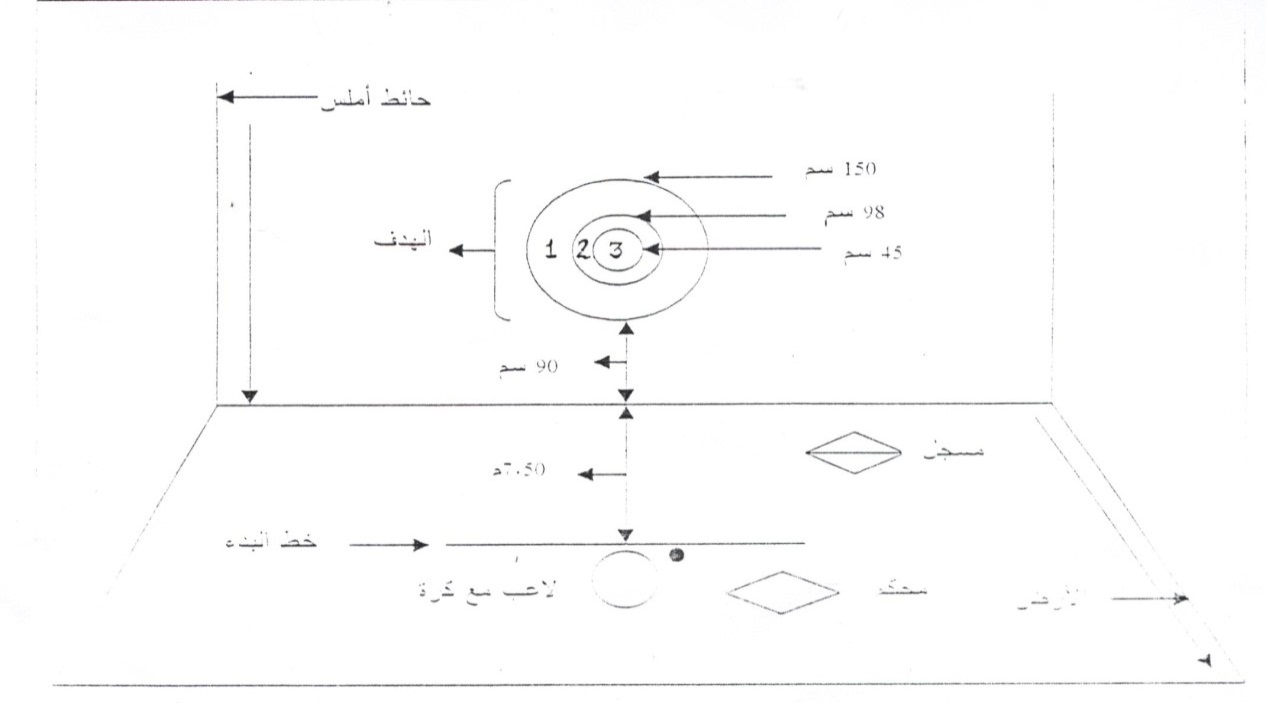 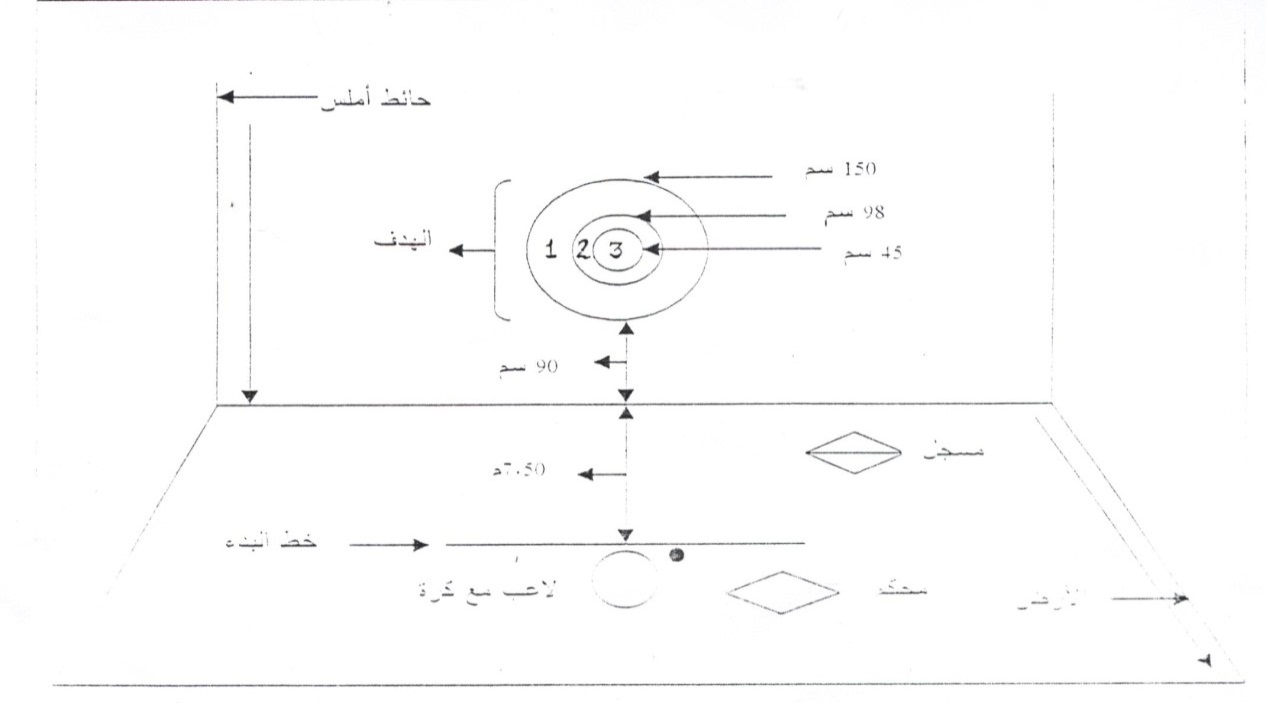 الشكل (6)إختبار مهارة المناولة الصدرية المباشرة نحو الهدف.ثالثاً : التصويب ():الغرض من الاختبار:- اداء مهارة التصويب من الثبات, وذلك من خلف خط الرمية الحرة.الأدوات المستخدمة:-  كرة سلة - هدف كرة سلة.مواصفات الأداء:- يتم أداء الرميات من خلف خط الرمية الحرة, ولكل مختبر (10) محاولة.الشروط:-لكل مختبر الحق في أداء (10) رمية.يجب إن يتم الرمي من خلف خط الرمية الحرة.التسجيل:- تحسب درجة واحدة لكل إصابة صحيحة يقوم بها المختبر,. ويحسب (صفر) إذا لم يتحقق ذلك , ولكل مختبر (10) رميات, والحد الأقصى لعدد الدرجات 10 درجة.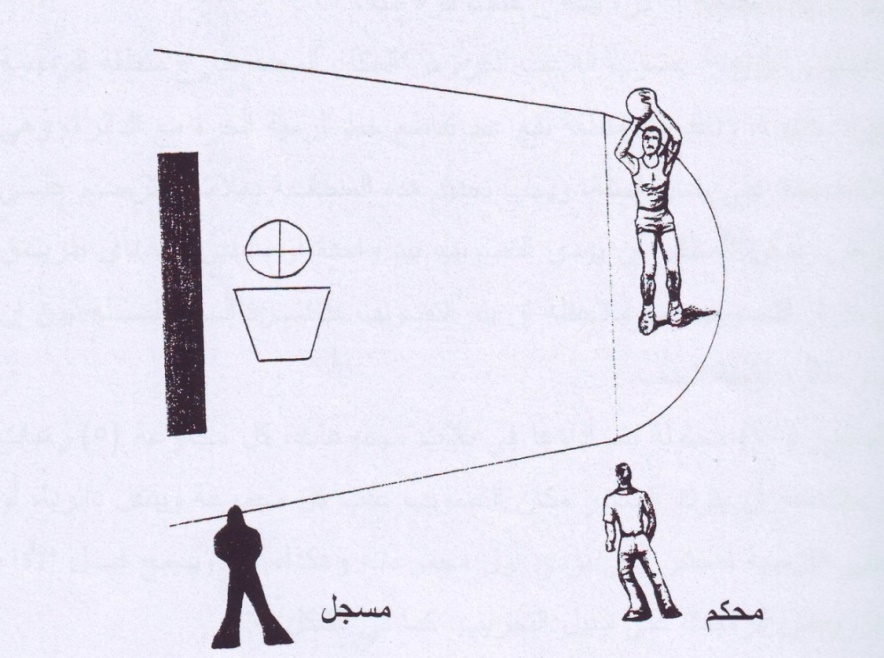 الشكل (7) طريقة أداء اختبار التصويب من الثبات3-4-3 التجربة الاستطلاعية:يمكن أن لا تكون فقرات المقياس والاختبارات واضحة للمختبرين مثلما هي واضحة لدى الباحث لذا أجرى الباحث تجربة استطلاعية على مجموعة من الطلاب وعددهم (15) طلاب من المرحلة الرابعة الدراسة الصباحية في يوم الاثنين المصادف 4/1/2023 ليتعرف عن طريقها على الآتي ():التطبيق والوقت اللازم له .التأكد من ثبات المقياس .سوف تكون للباحث تدريباً عملياً للوقوف على السلبيات والإيجابيات التي تواجهه في إجراء الاختبار الرئيسى .التأكد من وضوح التعليمات للمفحوصين .التعرف على ظروف تطبيق المقياس والاختبارات وما يرافقه من صعوبات .التعرف على كفاءة فريق العمل المساعد .4-4-3  التجربة الرئيسية:قام الباحث بتطبيق مقياس التكامل النفسي ومهارات البحث على العينة من طلاب المرحلة الرابعة في كلية التربية البدنية وعلوم الرياضة جامعة القادسية البالغ عددهم (25) طالب , وذلك في يوم الاحد (8/2/2023) .3-5 الوسائل الإحصائية :       استعمل الباحث الحقيبة الإحصائية للعلوم الاجتماعية (SPSS) لمعالجة البيانات واستعملت في المواضيع الآتية (اختبار مربع (كا2) , الوسط الحسابي , الانحراف المعياري  , معامل الارتباط البسيط (بيرسون)) .الباب الرابع4 عرض وتحليل ومناقشة نتائج البحث 4-1 عرض نتائج الدرجة الكلية لمقياس التكامل النفسي وتحليلها ومناقشتها 4-2 عرض نتائج أداء المهارات الهجومية وتحليلها 4-3 عرض نتائج العلاقة الارتباطية بين التكامل النفسي والمهارات الهجومية 4 عرض وتحليل ومناقشة نتائج البحث 4-1 عرض نتائج الدرجة الكلية لمقياس التكامل النفسي وتحليلها ومناقشتها :الجدول (1)نتائج الدرجة الكلية لمقياس التكامل النفسييتبين من الجدول (1) قيمة الوسط الحسابي والوسط الفرضي والانحراف المعياري لمقياس التكامل النفسي , إذ ظهر الوسط الحسابي بمقدار (153.066) درجة والوسط الفرضي بمقدار (110) درجة اما الانحراف المعياري فبلغ (16.333) درجة , وتبين لنا ان العينة تتمتع بتكامل نفسي عالي مقارنة بالوسط الفرضي للمقياس .     يمكن تفسير هذه النتيجة بأن الطلاب لديهم مستوى عالٍ من التكامل النفسي وهذا يمثل الانسجام والتكامل الذاتي والتكيف الايجابي لافراد العينة , المؤسسات التربوية والتعليمية لها دور اساسي في التنشئة النفسية فهي أداة فعالة في بناء الشخصية المتكاملة والمتوافقة نفسياً من خلال اشراك الطلاب في النشاطات المتعددة التي تتم في بئتها التنظيمية مما يؤدي الى تكامل النفس والعلاقات الودية مع اقرانهم , فالتكامل النفسي هو تطور نفسي ايجابي يشير إلى النضج النفسي يساعد الفرد على تجاوز العادات السلبية , إذ ان الافراد الذين يمتلكون تكاملاً نفسياً عالياً لديهم ثقة بالنفس والقدرة على تحمل المسؤولية وادراك المواقف وتفسيرها بشكل ايجابي , والافراد الذين يتسمون بالتكامل اقل تعرضاً للاحباط ويتمكنون من تلبية متطلباتهم ورغباتهم واكثر انسجاماً مع الاخرين ومواجهة الحياة ولديهم القدرة على التغير والمرونة في السلوك وتعديله عند مواجهة المواقف الجديدة والمشكلات . 4-2 عرض نتائج أداء المهارات الهجومية وتحليلها :الجدول (2)الوسط الحسابي والانحراف المعياري للمهارات الهجوميةيتبين من الجدول (2) ان جميع المهارات حققت اوساط حسابية وانحرافات معيارية من خلال نتائج الاختبارات المعنية بتلك المهارات , فقد ظهر الوسط الحسابي لمهارة الطبطبة بقيمة (13.946) وبانحراف معياري قدره (1.073) , وظهر الوسط الحسابي لمهارة المناولة بقيمة (23.300) وبانحراف معياري قدره (2.540) , وظهر الوسط الحسابي لمهارة التصويب بقيمة (5.200) وبانحراف معياري قدره (1.398) .4-3 عرض نتائج العلاقة الارتباطية بين التكامل النفسي والمهارات الهجومية :الجدول (3)قيم معامل الارتباط بين التكامل النفسي والمهارات الهجوميةيبين الجدول (3) قيم معامل الارتباط بين التكامل النفسي والمهارات الهجومية بكرة السلة , إذ ظهر جميع قيم الارتباط معنوية . ويعزو الباحث علاقة الارتباط المعنوية بين التكامل النفسي والمهارات الهجومية بأن الطلاب الذين يملكون تكاملاً نفسياً غالباً ما تتكامل جهودهم في اشباع حاجاتهم التعليمية من اجل اداء افضل النتائج , ويملكون القدرة على اقامة علاقات سليمة مع الاخرين والتفاعل الايجابي معهم فضلاً عن اشباع الحاجات النفسية في تقدير الذات والاحترام والتكيف والتوافق لتحقيق التكامل النفسي والوصول الى الاهداف المرجوة , والتكامل النفسي بابعاده يستبعد حالات التوتر والقلق عند اداء الانشطة الرياضية فهو يتميز بالضبط الذاتي وتقدير المسؤولية في بذل الجهد للوصول الى افضل النتائج .ويؤثر التكامل النفسي للطلاب تأثيراً ايجابياً واضحاً في أداء المهارات الهجومية بكرة السلة , فالثقة بالنفس وتقدير الذات والشجاعة ومواجهة الظروف البيئية وادراكهم لواقع قدراتهم الموجودة تمكنهم من أداء مستوى عالٍ في المهارات الهجومية بكرة السلة , ويؤكد (مصطفى واخرون , 2015) ان التكامل النفسي يساعد صاحبه على ان يكون ناجحا في عمله اي كان نوع هذا العمل على الرغم ان مستوى الاداء يتطلب مقومات منها توافر عناصر اللياقة البدنية الا ان ذلك لا يقلل من اهمية التكامل النفسي في علاقته بمستوى الاداء في كافة الانشطة الرياضية سواء الفردية او الجماعية (). الباب الخامس5 الاستنتاجات والتوصيات5-1 الاستنتاجات5-2 التوصيات5 الاستنتاجات والتوصيات5-1 الاستنتاجات :إن مستوى التكامل النفسي لدى الطلاب كان عال وبدلالة احصائية . ان وجود الخبرات التعليمية والمعلومات التربوية والنفسية عند الطلاب تدعم التكامل النفسي .اظهرت النتائج وجود علاقة ارتباط معنوية الدلالة بين التكامل النفسي وبعض الهجومية بكرة السلة للطلاب .5-2 التوصياتالاهتمام بتنمية التكامل النفسي عن طريق استخدام برامج واساليب متنوعة لما له من تأثير كبير في اداء المهارات الرياضية والتحصيل الدراسي .تفعيل دور المؤسسات التربويّة على اختلاف مكوناتها ومنشئاتها في تنمية التكامل النفسي عند طلبتهم . إجراء الاختبارات الخاصة بكشف واقع التكامل النفسي للطلبة وإعطائهما الأهمية التي توازي تأثيراتها على مختلف نواحي الإعداد والتعليم على المهارات الرياضية.المراجع والمصادرالعربية والاجنبيةالمراجع والمصادر العربية :القران الكريمابن مقصد العبدلي : الارتقاء بالذات البشرية , ط1 , بيروت , دار الروائع , 2017 .احمد عبد اللطيف ابو اسعد و سامي محسن الختاتنة : مستوى التكامل النفسي لدى كبار السن وعلاقته بسلوكهم الصحي وكفايتهم الذاتية , مجلة العلوم التربوية والنفسية , المجلد 15 , العدد 4 , 2014 .اسامة اسماعيل قولي : العلاج النفسي بين الطب والايمان , ط1 , بيروت , دار الكتب العلمية , 2006 .امجد العتوم (واخرون) :عالم كرة السلة ، ط1 ، عمان , مكتبه المجتمع العربي ، 2012 .حسين سيد معوض : كرة السلة للجميع ، القاهرة , دار الفكر العربي ، 1994 .رائد جميل عكاشة : التكامل المعرفي أثره في التعليم الجامعي وضرورته الحضارية , ط1 , فرجينيا , المعهد العالي للفكر الاسلامي , 2012 .رعد جابر و كمال عارف : المهارات النفسیة  بكرة السلة ، بغداد ، مطابع التعلیم العالي، 1987 .زهراء محمد هادي : الدافعية الذاتية الأكاديمية والتكامل النفسي وعلاقتهما بأداء بعض مهارات الجمناستك الفني للطالبات , رسالة ماجستير , جامعة القادسية, كلية التربية البدنية وعلوم الرياضة , 2018 .زينب ناجح حسن : التفكير الإبداعي والتصور العقلي وعلاقتهما بأهم القدرات الحركية والمهارات الهجومية المركبة للطالبات بكرة السلة , رسالة ماجستير , جامعة الكوفة , كلية التربية للبنات , 2018 .صبيحة السامرائي : رعاية المعاقين والتكامل الاسري , القاهرة , دار رؤية للنشر والتوزيع , 2014 .عامر سعيد الخيكاني وايمن هاني الجبوري : الاستخدامات العملية للاختبارات والمقاييس النفسية الرياضية , النجف الاشرف , دار الضياء للطباعة , 2016 .علي سلوم جواد : الاختبارات والقياس ولاحصاء في المجال الرياضي , 2004 .فرج عبد القادر طه : موسوعة علم النفس والتحليل النفسي , ط1 , القاهرة , دار الانجلو المصرية , 2009 .كامل محمد محمد عويضة : علم النفس بين الشخصية والفكر, بيروت , دار الكتب العلمية , 1996 .محمد حسن ابو عبية : كرة السلة الحديثة , القاهرة , دار المعارف ، 1980 .محمد عبد الرحيم اسماعيل : الأساسيات المهارية والخططية الهجومية  في كرة السلة ، ط2, الإسكندرية ، منشأة المعارف,2003 .محمد عنيسي : كرة السلة ، ط1 ، النجف الاشرف , دار الضياء للطباعة ، 2014 .محمد محمود عبد الدايم ، محمد صبحي حسانين : الحديث في كرة السلة الاسس العلمية والتطبيقية  ، ط2 ، القاهرة , دار الفكر العربي للطباعة والنشر ،1999.محمد محمود عبد الدايم ومحمد صبحي حسانين : الحديث في كرة السلة الاسس العلمية والتطبيقية تعليم – تدريب – قياس – انتقاء – قانون , القاهرة , دار الفكر العربي , 2012 , ص 129 -130 .مدحت ابو النصر : الإعاقة النفسية , القاهرة , مجموعة النيل العربية , 2005 .مدحت عبد الرزاق الحجازي : معجم مصطلحات علم النفس , بيروت , دار الكتب العلمية , 2010 .مصطفى زيدان : موسوعة تدريب كرة السلة , ط1 , القاهرة , دار الفكر العربي ,1997 .مصطفى زيدان وجمال رمضان: لتعليم ناشئ كرة السلة، ط4، كليه التربية الرياضية –جامعه الازهر،2008 .مصطفى محمد زیدان : كرة السلة للمدرب و المدرس، القاهرة، دار الفكر العربي،1999 .مفتي إبراهيم حماد : طرق تدريس العاب الكرات وتطبيقها بالمرحلتين الابتدائية والإعدادية ، دليل المعلمين وأولياء الأمور ،ط1، القاهرة : دار الفكر العربي ،2000.موسوعة الشروق , القاهرة , دار الشروق , 1994 .مؤيد عبد الله ، فائز بشير : كرة السلة ، ط2 , الموصل , مطابع التعليم العالي ،  1999.يوسف ميخائيل اسعد : سيكولوجية الشك , ط1 , القاهرة , دار غريب للطباعة والنشر والتوزيع , 1998 .المصادر الاجنبية :Brown Eric , Interdisciplinary Research : A student Perspective , Journal of Chemical Education , vol.79,no.1,January,2002.http://www.ahewar.org/debat/show.art.asp?aid=42213&r=0http://www.maaber.org/seventh_issue/depth_psychology.htm https://nosdevoirs.fr/devoir/1708851الملاحقالملحق (1)مقياس التكامل النفسيالتسلسلالموضوعالصفحةالعنوان1الآية القرآنية2إقرار المشرف3الإهداء4الشكر والامتنان5مستخلص الرسالة باللغة العربية6قائمة المحتويات 7-8قائمة الجداولقائمة الاشكال9قائمة الملاحق9الباب الاولالباب الاولالباب الاول1التعرف بالبحث 111-1مقدمة البحث وأهميته 11-121-2مشكلة البحث 121-3اهداف البحث 121-4فرض البحث 121-5مجالات البحث 131-5-1المجال البشري 131-5-2المجال الزماني 131-5-3المجال المكاني 131-6تحديد المصطلحات13الباب الثانيالباب الثانيالباب الثاني2الدراسات النظرية والدراسات السابقة152–1الدراسات النظرية152-1-1مفهوم التكامل152-1-1-1التكامل النفسي16-172-1-1-2ابعاد التكامل النفسي17-192-1-1-3العوامل المؤثرة في التكامل النفسي202-1-2المهارات الأساسية بكرة السلة21-262-2الدراسات السابقة272-2-1دراسة زينب ناجح حسن (2018)272-2-2دراسة زهراء محمد هادي (2019)28الباب الثالثالباب الثالثالباب الثالث3منهجية البحث وإجراءاته الميدانية303-1منهج البحث 303-2مجتمع وعينة البحث 303-3الأجهزة الأدوات والوسائل المستخدمة في البحث303-4إجراءات البحث الميدانية313-4-1إجراءات اعداد مقياس التكامل النفسي313-4-2اختبارات المهارات الهجومية بكرة السلة313-4-2-1توصيف الاختبارات المهارات الهجومية بكرة السلة31-353-4-3التجربة الاستطلاعية34-353-4-4التجربة الرئيسية للمقياس والاختبارات353-5الوسائل الإحصائية35الباب الرابعالباب الرابعالباب الرابع4عرض وتحليل ومناقشة نتائج البحث374-1عرض نتائج الدرجة الكلية لمقياس التكامل النفسي وتحليلها ومناقشتها 374-2عرض نتائج أداء المهارات الهجومية وتحليلها 384-3عرض نتائج العلاقة الارتباطية بين التكامل النفسي والمهارات الهجومية 38-39الباب الخامسالباب الخامسالباب الخامس5الاستنتاجات والتوصيات415-1الاستنتاجات415-2التوصيات41المراجع والمصادر العربية والاجنبية42-45الملاحق46-48رقمالملحقعنوان الجدولرقمالصفحة1نتائج الدرجة الكلية لمقياس التكامل النفسي372الوسط الحسابي والانحراف المعياري للمهارات الهجومية383قيم معامل الارتباط بين التكامل النفسي والمهارات الهجومية38رقمالشكلعنوان الشكلرقمالصفحة1المهارات الاساسية الهجومية بكرة السلة212مهارة الطبطبة العالية233مهارة المناولة الصدرية254يوضح التصويب من الثبات265اختبار مهارة الطبطبة  بين (6) شواخص من البدء العالي.326إختبار مهارة المناولة الصدرية المباشرة نحو الهدف.337 طريقة أداء اختبار التصويب من الثبات34رقمالملحقعنوان الملحقرقمالصفحة1مقياس التكامل النفسي47-483منهجية البحث وإجراءاته الميدانية3-1منهج البحث 3-2مجتمع وعينة البحث 3-3الأجهزة الأدوات والوسائل المستخدمة في البحث3-4إجراءات البحث الميدانية3-4-1إجراءات اعداد مقياس التكامل النفسي3-4-2اختبارات المهارات الهجومية بكرة السلة3-4-2-1توصيف الاختبارات المهارات الهجومية بكرة السلة3-4-3التجربة الاستطلاعية3-4-4التجربة الرئيسية 3-5الوسائل الإحصائيةالوسط الحسابيالانحراف المعياريالوسط الفرضي153.06616.333110المهارات الهجوميةوحدة القياسالوسط الحسابيالانحراف المعياريالطبطبةثانية13.9461.073المناولةدرجة23.3002.540التصويبدرجة5.2001.398تالمهارات الهجوميةالتكامل النفسيالدلالة1الطبطبة0.78معنوي2المناولة0.74معنوي3التصويب0.79معنويتالعباراتدائماًاحياناًابداً1لدي العديد من العلاقات الاجتماعية وما زلت أطمح إلى الكثير2أبذل جهدا كبيرا في مساعدة زملائي لاداء مهارات الجمناستك3استطيع أن اتعامل مع جميع الناس بمختلف أعمارهم4اكون سعيد بوجود زملائي حولي5اشارك في نشاط المؤسسات الاجتماعية المختلفة6اشارك زملائي في اداء المهارات الحركية المختلفة7أمتلك مهارات في الحياة تجعلني أشعر بالسعادة8انا راضي عن مستوى تعليمي9أنظر دائما إلى المستقبل بمنتهى الثقة10يبدو عليّ النشاط والحيوية11لا ارتبك عند تواجدي مع أشخاص مهمين12اواضب على حضور دروسي في وقتها13أشعر بالارتياح عند ممارسة النشاط الرياضي14لا تتأثر دراستي بمشكلاتي الشخصية15اخذ الامور ببساطة ودون تعقيد16اشعر بالمودة والمحبة بين اسرتي 17اشارك اسرتي في وجهات نضري 18اشعر بالفخر لأنتمائي الى اسرتي19أعيش مع أسرتي بأمان وسعادة 20أشعر باهتمام حقيقي من جانب أسرتي 21اساعد أسرتي في حل مشاكلهم22انا شخص مهم في أسرتي23احضى بالحب والرعاية من قبل أسرتي24أحترم كلام أسرتي25استفاد من المادة التي تشرح بعدة طرق 26أشارك في إعداد المعارض العلمية والفنية والرياضيةتالعباراتدائماًاحياناًابداً27أحب زيارة المعارض العلمية والمهرجانات الرياضية28انا سريع في تحديد المشكلات المحتملة29أهتم بمتابعة الاستثمار الرياضي30اعمل على تحسين برامج الاصلاح الاقتصادي الرياضي 31غير خائف من المستقبل لان لدي إيمانا بالله عزه وجل  32التزم بألاداء اليومي للفرائض الدينية33إستمع واقرأ القرآن الكريم34أرغب بالاطلاع على الأديان السماوية الأخرى  35أشارك في أحياء المناسبات الدينية المختلفة36أحب زيارة أماكن ودور العبادة37أكره الغيبة واحث الابتعاد عنها38اتمتع بصحه جيدة بأستمرار 39أتناول الأطعمة بجميع فوائدها الغذائية للجسم  40لدي المناعة ضد العديد من الأمراض41أستطيع ادارك أهمية الثقافة الصحية في حياتي42أهتم بحفظ الأطعمة بمكان نظيف43استمتع بممارسة العادات الصحية السليمة44أنظف أسناني قبل النوم وبعده